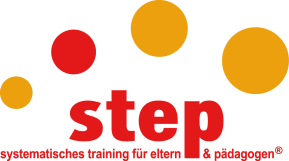  E l t e r n t r a i n i n gKinder erziehen ohne Schimpfen und Schreien?!Mit STEP bekommen sie Unterstützung und bilden sich als Eltern weiter:Um ein gemeinschaftliches, stressfreies Zusammenleben in der Familie zu haben,Um sich als Eltern gut zu fühlen,Um ihre Kinder zu selbstbewussten, konfliktfähigen und verantwortungsvollen Menschen zu erziehen,Um eine tragfähige, erfüllende Beziehung zu Ihren Kindern aufzubauen.Das Bundesministerium für Bildung und Forschung fördert die Evaluation von STEP im Rahmen der Präventionsforschung.Ich lade sie herzlich ein mit mir und anderen Eltern dies kennenzulernen und zu erleben.im Seminarraum der Tagesgruppedes Kinderheimes Pauline v. MallinckrodtJakobstr.16  	  53721 Siegburg	ab  Mittwochden 20.03.2019         			         um  9  UhrDer Elternkurs findet an 10 Terminen a 2 - 2 ½ Stunden statt unter der Leitung vonFrau Ulrike Heimbach (Dipl. Heilpädagogin,  systemische Familientherapeutin  und zertifizierte STEP –Kursleiterin).Kursgebühren:  169 €     (inkl. aller Arbeitsmaterialien)Infos und Anmeldung sind möglich unter:      dienstlich: Kinderheim  Pauline von MallinckrodtJakobstr. 16  	        53721 Siegburg           (Tagesgruppe Mo.- Fr. 10 – 18h)  02241 / 5496-22 privat: Zur schönen Aussicht 8  			53783 Eitorf  		       02243 / 911105ulrike.heimbach@instep-online.de            www.instep-online.de 	          www.elternkurse.com  